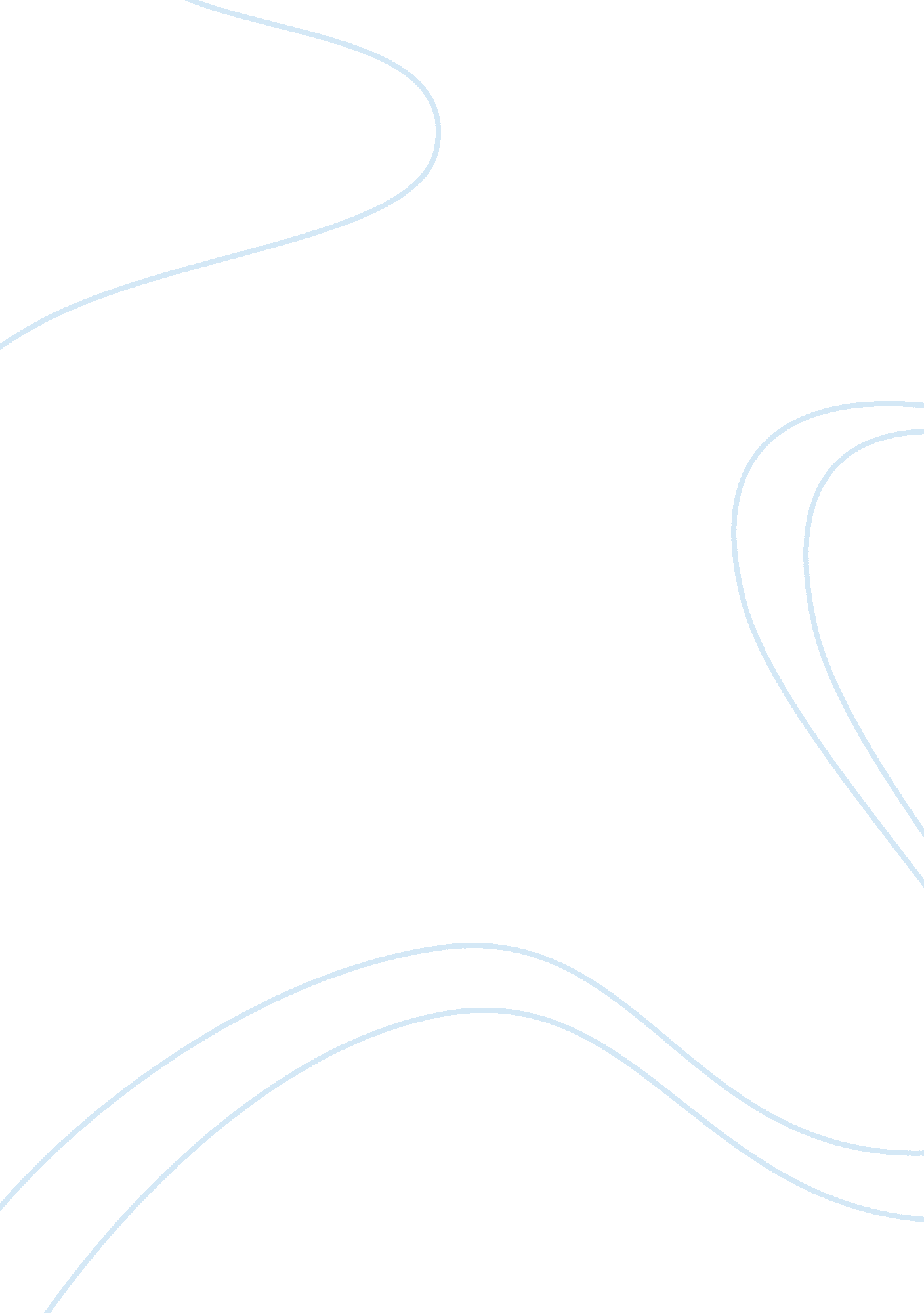 Writing for different cultures and audiencesScience, Social Science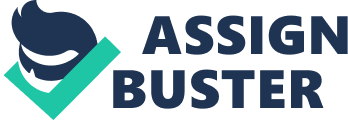 It was therefore appreciated Cheng’s conclusion that viewers are made to assume a reflective stance after viewing this contemporary art. 
Jin Kyung Jeong’s Critique on Exhibition Review of “ Afghanistan: Hidden Treasures” 
A more comprehensive evaluation of the exhibition on Afghanistan’s hidden treasures was critiqued through emphasizing the value of preserving ancient art. It was, therefore, an opportunity for readers to appreciate realizing that contemporary art could still present and highlight ancient art as a means of sharing the legacy to the current generation. The image taken and incorporated in the critique rationalized the theme which stipulates that “ A nation stays alive when its culture stays alive”. The statement affirms the influence of ancient art as inspirational pieces in today’s culture. 
Shamir’s Critique on " Playtime" by Isaac Julien in Roslyn Oxley Gallery 
The comments that were noted through viewing the exhibit were clearly structured to describe Julien’s artwork as totally innovative and captivating. Through a new medium (single channel projection on a panoramic screen), the ability of the artist to put into screen an interplay of fragmented videos and sounds was deemed to be effective in capturing the audience’s appeal. As such, one was intrigued by the information noted through the personal insights and interpretation of Julien’s artwork. 